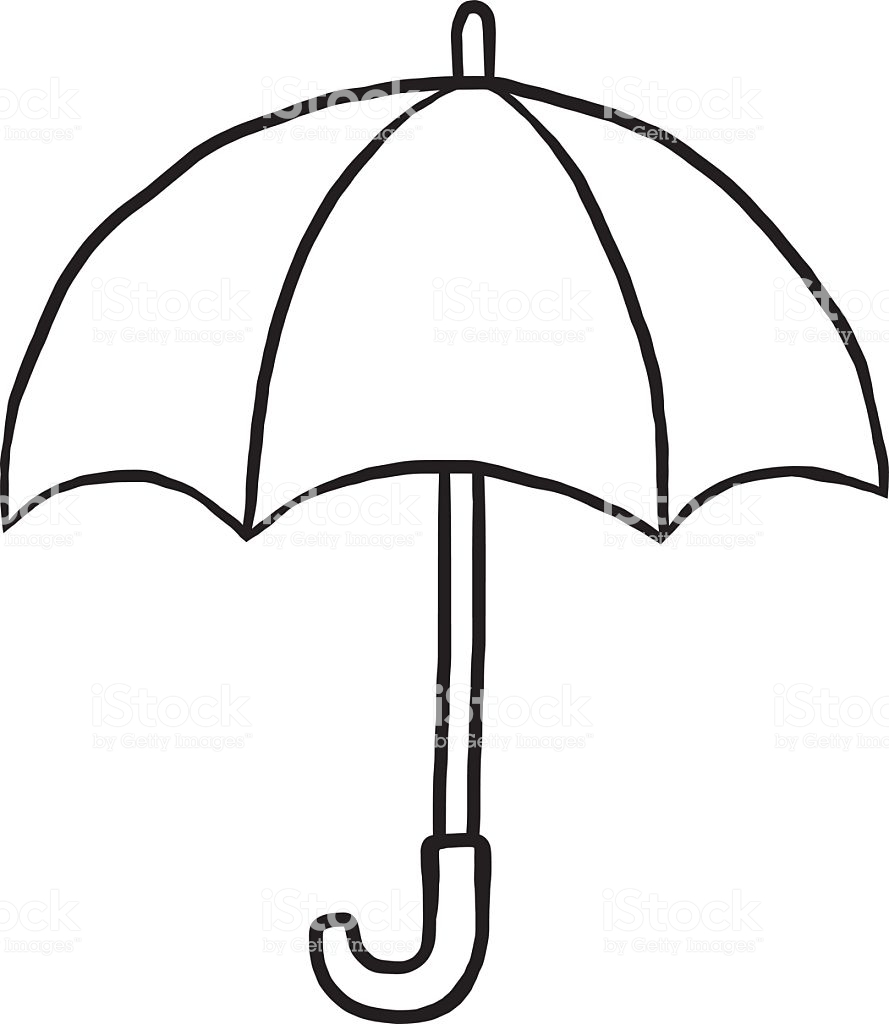 Propozycja na dziś dla Was, ozdobienie parasolki plasteliną lub wydzieranymi kawałkami kolorowego papieru/bibuły Z pozdrowieniamiMonika Rybińska - Falis